EGE ÜNİVERSİTESİ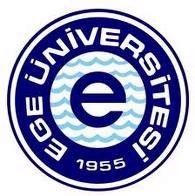 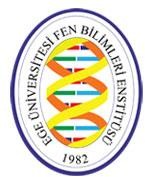 FEN BİLİMLERİ ENSTİTÜSÜDANIŞMAN DEĞİŞİKLİĞİ FORMUNot: Danışman değişikliği talebinin ilgili formun doldurularak Anabilim Dalı kurul kararı ile Enstitümüze gönderilmesi gerekmektedir.ÖĞRETİM YILI 20.… / 20….YARIYILI	GÜZ	BAHARÖĞRENCİÖĞRENCİÖĞRENCİAdı SoyadıTARİHNumarasıİMZAAnabilim DalıİMZAProgramıYL   x	DRİMZABelirlendiyse Tez KonusuDANIŞMANLIKTAN ÇEKİLEN ÖĞRETİM ÜYESİDANIŞMANLIKTAN ÇEKİLEN ÖĞRETİM ÜYESİDANIŞMANLIKTAN ÇEKİLEN ÖĞRETİM ÜYESİUnvanı, Adı SoyadıTARİHAnabilim DalıİMZAGerekçeDANIŞMANLIĞI KABUL EDEN ÖĞRETİM ÜYESİDANIŞMANLIĞI KABUL EDEN ÖĞRETİM ÜYESİDANIŞMANLIĞI KABUL EDEN ÖĞRETİM ÜYESİDANIŞMANLIĞI KABUL EDEN ÖĞRETİM ÜYESİDANIŞMANLIĞI KABUL EDEN ÖĞRETİM ÜYESİDANIŞMANLIĞI KABUL EDEN ÖĞRETİM ÜYESİUnvanı, Adı SoyadıTARİHAnabilim DalıİMZADanışmanlığını Yaptığı Öğrenci SayısıYLDRİMZAANABİLİM DALI BAŞKANIANABİLİM DALI BAŞKANIANABİLİM DALI BAŞKANIUnvanı, Adı SoyadıTARİHAnabilim DalıİMZA